Publicado en CATALUÑA el 02/08/2016 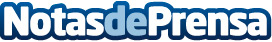 Paris Hilton pinchará por primera vez este año en Cataluña en Disco TROPICSLa rica heredera y actual Dj, pinchará por primera vez  este año en Cataluña en la discoteca por excelencia de la Costa Brava. Paris Hilton animará la noche de la exclusiva Sala TROPICS con su música, el próximo 8 de agosto



Datos de contacto:Óscar RosalesPURE COMUNICACION640578680Nota de prensa publicada en: https://www.notasdeprensa.es/paris-hilton-pinchara-por-primera-vez-este-ano_1 Categorias: Sociedad Televisión y Radio Entretenimiento Eventos http://www.notasdeprensa.es